Fiche d’inscription 2022/2023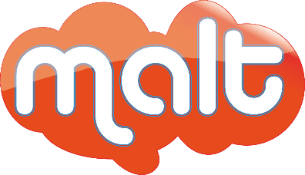            Cours du lundi 12 septembre 22 au samedi 10 juin 23Adhérent.e. : NOM : ………………………………………………....….. PRÉNOM : …………………..………………………  Sexe : F          MDate de naissance : ………… / …………. / ………………Adresse : …………………………………………………………………………………………………………………Ville : ………………………………………………………………………………………………………………………Adhérent (+ DE 15 ANS) : ………………………………………..  …………….………………………………………………………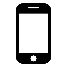 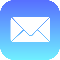                                                                                                              Mail indispensable pour les correspondancesSi mineur :Mère / tuteur légal   NOM : ………………………………………………… PRÉNOM : …………………………………………….                                     ………………………………………..  ……………………………………………………….………….Père / tuteur légal    NOM : ………………………………………………… PRÉNOM : ……………………………………………..                                     …………………………………….….  ………………………………………………………..…………Activités choisies (Condition de maintien des cours : 8 inscrits) :Si d’autres membres de la famille sont inscrits, merci de notifier leurs noms et prénoms :……………………………………………………………………………………………………………………………………………………………………..Cadre à remplir par la MALT :Par l’adhésion, j’autorise la MALT :À la diffusion de mon image ou celle de l’enfant dont j’ai la garde via les photos ou vidéos prises durant les ateliers ou les spectacles                                                                                                      Oui            NonÀ prendre toutes les mesures médicales en cas de besoin (pour les mineurs)          Oui            NonLes engagements de l’adhérent ou du responsable légal :Je déclare avoir reçu le règlement et m’engage à le respecter. Je m’assure de la prise en charge de mon enfant par le responsable légal de l’activité en début de cours et je m’assure de le récupérer à la fin de celui-ci.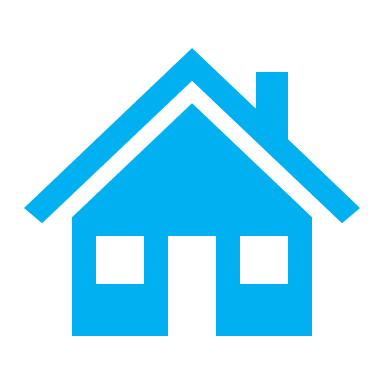 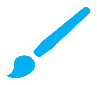 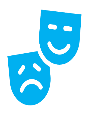 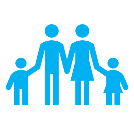 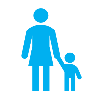 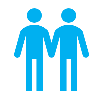 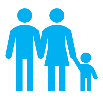 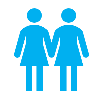 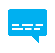 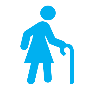 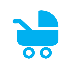 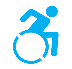 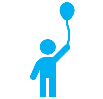 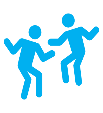 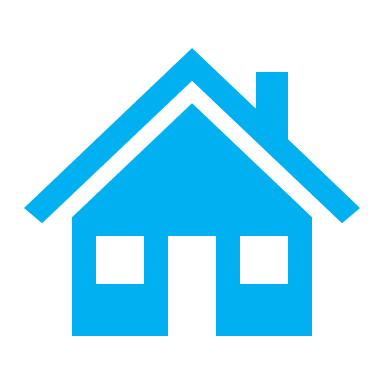 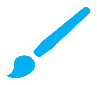 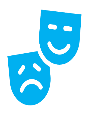 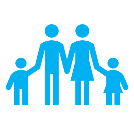 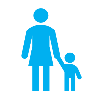 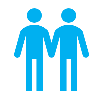 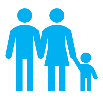 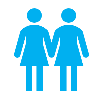 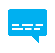 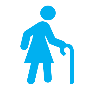 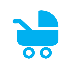 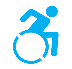 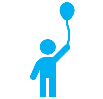 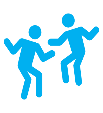 Le ……. / …….. / ………  SIGNATURENbAtelierJour/heureIntervenant1.2.3.4.5.Montant adhésion + cotisation =Mode de paiementChèques ___ x ________________EspècesChèques vacances, coupons sportCLACSAutres chèques lire, culture, kadéos…